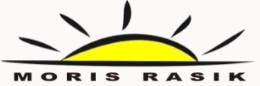                                MORIS RASIK TIMOR LESTEE S K R I T Ó R I O  C E N T R A L                    DEPARTAMENTO ADMINISTRASAUNUnit 334-335, 3rd Floor, Timor Plaza                                          ESKRITÓRIU CENTRAL    Av. Presidente Nicolau Lobato                                                        TIMOR PLAZA                Dili - Timor Leste                                                                          DILIAssuntu		: Anuncio Vaga Pozisaun		: INTERNAL AUDIT STAFF (Vaga 1) Tipu Vagas		: Kongkursu ExternalMoris Rasik loke Vaga ba Publiku ho Pozisaun Internal Audit Staff nain Ida (1) atu halao servisu iha Head Office Timor Plaza Dili, no sei halo Viajen ba Municipiu hotu iha Timor laran tomak. Responsabilidade serbisu inklui:Actividade Lapangan/Centro:Atu hare no akompanha serbisu Field Staff iha Center Meeting bazeia ba sircular no mos proseduria centru inkontru, Disiplina Field Staff no mos disiplina Klienti nian iha sentru.Identifika no revista CDS, Voucher, Passbook, Loan Passbook, Deposit Pass Book inklui Disbursment Sheet no mos dokumentus seluk tan nebe mak iha relasaun ho serbisu Field Staff nian iha centru.Atividade Eskritorial nian:Revista Dokumentus hotu iha Unit/Branch no Regional hotu hanesan Voucher, CDS preparasaun, Proposta, Relatorius hotu-hotu inklui PAR, Cash Flow, Trial Balance no seluk-seluk tanRevista transaksaun iha Voucher, CDS Collection, Summary Sheet no mos Transaksaun seluk tan hodi kompara ho Data iha Sub Ledger.Revista HBFT nebe mak halao entre Unit ka Branch, Regiaun ho Head Office, no mos Atividade Transaksaun nebe mak halo ho Unit komponente sira seluk.Fraud detectionFollow up ba membro/Kliente	Halo Relatorio ba Manager Internal Audit Moris RasikServisu seluk tan nebee maka Chefe sira husu atu halaoKualifikasaun EsensialMinimu iha Diploma Ensino Secundario ka Ensino Superior (Universidade)Iha Esperiensia serbisu kona-ba Internal Audit nian minimu Tinan 3 Iha Esperiensia Serbisu Minimu Tinan 3 iha Area Micro Creditu ou sebisu Financeiru seluk, liu-liu iha area Gestão no Akontabilidade.Bele halao serbisu ho Komputador iha Programa Ms. Word, Ms. Excel no Ms. Power PointIha Surat Keterangan Kelakuan Baik (Karta Bom Comportamentu) husi DNRNProntu atu hela no halao serbisu iha area rurais liu-liu iha Municipiu hotu iha Timor Leste.Importante:Iha Karta Konducão/SIM ba Motor.Ba maluk Timor oan nebee iha Interese, bele haruka Ita-boot sira nia Aplikasaun (karta requerimentu, CV no seluk tan) ba iha Eskritoriu Moris Rasik nian iha Timor Plaza-Dili (Units 334/335 – 3rd Floor), bele mos liu husi Email ba; calistro@morisrasik.com ou bele telephone ba numeru Telemovel HP +670 77357850 iha Oras Serbisu nian. Data hatama Aplikasaun hahu 23/04 – 30/04/2015 Requerimentu Derizi ba Managing Director Moris Rasik (Sra. Maria Aurora dos Reis).Dili; 23 – Abril - 2015(Calistro Oliveira da Costa L. Ec.)Administration Manager